University Curriculum Council 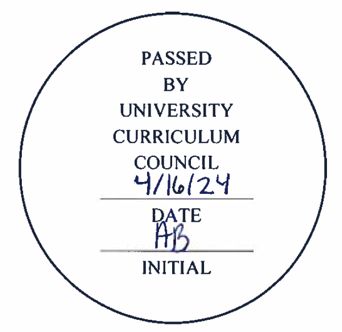 Approved Programs April 16, 2024Program ChangesCollege of Business  Program Code: NDAG05Program Name: Accelerated Graduate Pathway: Strategic Leadership Department/School: ManagementContact: Kimberly Jordan (jordank1@ohio.edu)   Desired Start Date: Fall 2024 We would like to change the name of the pathway from Accelerated Graduate Pathway: Strategic Leadership (AGP SL) to Accelerated Graduate Pathway: Management and Leadership (AGP M&L) to match the name of the graduate-level certificate. (2) Expand admission criteria for Ohio University undergraduates to include: Ohio University undergraduates with a 3.0+ GPA in the most recent 30 credit hours. Ohio University undergraduates in select College of Business programs with a 3.00+ GPA in the most recent 30 credit hours. Select programs include the Certificates in Strategic Leadership (CTLEAD), Human Resources (CTHRMU), and Sales (CTSALES); Copeland Scholars; Derivative Management Group; Emerging Leaders; Student Equity Management Group; Student Fixed Income Management Group; SOX Fellows; or the Wandell Leadership Fellows.There is no change in credit hours. College of Business  Program Code: BB6132Program Name: International Business Department/School: ManagementContact: Grigorios Livanis (g.livanis@ohio.edu) & Khurrum Bhutta (bhutta@ohio.edu)    Desired Start Date: Fall 2024 The proposed changes to the International Business Major aim to update and streamline the curriculum to reflect contemporary global business practices. Firstly, the language requirement is to be removed. Previously, students needed to demonstrate fluency in a second language at a conversational level, typically through completing language courses up to the 2120 level. The new proposal eliminates this two-year foreign language mandate. Secondly, the requirement for international immersion experiences is being revised. Where students currently must complete two international experiences, with at least one being 6 to 10 weeks long, the new structure requires just one substantial international immersion of 6 weeks or more. Alternatively, students can opt for two shorter immersions in approved programs like study abroad, various international consulting projects, and international internships. Finally, the curriculum is expanding to include new course options for International Business Tracks, integrating practical and contemporary business skills. Newly added courses include Business Intelligence and Information Management (MIS 2800), Financial Statement Analysis and Financial Modeling (FIN 3200), Small Business Management (MGT 3750), Business Plan Design (MGT 3710), Logistics and Supply Chain Management (MKT 4040), and Sustainable Supply Chain Management (MGT 3270). These additions aim to provide students with a broader, more integrated understanding of international business dynamics.This represents a decrease from 39-48 required credits to 15-21 aligning with most of the other COB majors. College of Business  Program Code: MS6100Program Name: Management Department/School: ManagementContact: Ana Rosado Feger (rosadof@ohio.edu) & Amy Taylor-Bianco (taylor-b@ohio.edu) Desired Start Date: Fall 2024 In our initial program creation proposal, we stated that it was our intent to add additional elective Certificate programs over time.  We now seek approval to add two options that are already being offered elsewhere.The College of Engineering’s stand-alone Project Management Certificate (CTPMCG) – 9 credits The Finance Certificate (12 credits)   We will also seek additional approvals in the future.Reduce program by one three-credit course, MGT 5006, that does not have any impact on program learning outcomes.Lastly, we updated the admissions requirements to recognize the strength and contributions of undergraduate career athletes who may wish to apply to the program with a recommendation a from a supervisor OR athletic coach.College of Business  Program Code: BS6108Program Name: Business Department/School: ManagementContact: Ana Rosado Feger (rosadof@ohio.edu) Desired Start Date: Fall 2024 The College of Business launched the BSB program in fall of 2022 and have identified changes that will more effectively facilitate the application of the BSB certificate completion requirement and strengthen the fully online asynchronous program.  The proposal includes adding the Online Lean Six Sigma Certificate as an option and adding the option to select an ‘approved existing certificate or minor’ offered at Ohio University. The proposal removes the Human Resource Management and Supply Chain Management certificates. Several courses were removed as they are no longer offered. There is no change in credit hours. College of Arts & SciencesProgram Code: BA4412Program Name: Women’s, Gender, and Sexuality Studies Department/School: Women’s, Gender, and Sexuality StudiesContact: Risa Whitson (whitson@ohio.edu)  Desired Start Date: Fall 2024 We propose to change our major requirements to incorporate newly created BRICKS courses in WGSS, make our curriculum more flexible for students, add new elective options, and delete electives that are no longer offered. The basic structure of our requirements is not changing, and the number of credit hours will remain the same. In particular, we are disaggregating our core electives to add new options for students, particularly at the 2000 level. We are also updating our electives list to better reflect courses offered regularly and to include new courses with WGSS content for students to take.Our previous core requirements were: • WGSS 1000 Intro to WGSS (3) • WGSS 2000 Issues in WGSS (3) • WGSS 3500 Feminist Theory (3) • WGSS 4800 Capstone in WGSS (3) Students will still be required to take 1000, but they will now have options at the 2000- level, for their theory requirement, and for their capstone requirement.College of Arts & SciencesProgram Code: CTWGSSProgram Name: Women’s, Gender, and Sexuality Studies CertificateDepartment/School: Women’s, Gender, and Sexuality StudiesContact: Risa Whitson (whitson@ohio.edu)  Desired Start Date: Fall 2024 We propose to change our certificate requirements to incorporate newly created BRICKS courses in WGSS, make our curriculum more flexible for students, add new elective options, and delete electives that are no longer offered. The basic structure of our requirements is not changing, and the number of credit hours will remain the same. We are disaggregating our core electives to add new options for students, particularly at the 2000 level. We are also updating our electives list to better reflect courses offered regularly and to include new courses with WGSS content for students to take.Our previous core requirements were: • WGSS 1000 Intro to WGSS (3) • WGSS 2000 Issues in WGSS (3) • WGSS 3500 Feminist Theory (3) • WGSS 4800 Capstone in WGSS (3) Students will still be required to take 1000, but they will now have options at the 2000- level, for their theory requirement, and for their capstone requirement.College of Arts & SciencesProgram Code: BS3101Program Name: MathematicsDepartment/School: MathematicsContact: Yaqin Feng (fengy@ohio.edu)   Desired Start Date: Fall 2024 We are making MATH 3070 Number Theory a prerequisite for MATH 4221 Modern Algebra I, thereby establishing MATH 3070 Number Theory as a required course for the BS 3101 Mathematics major. We are changing “Mathematics Electives: Complete at least four additional MATH courses at the 3000 level or above (excluding MATH 4100, 4100L, 4150)” to “Mathematics Electives: Complete at least three additional MATH courses at the 3000 level or above (excluding MATH 4100, 4100L, 4150)” correspondingly to ensure that the total credit hours remain unchanged.College of Health Sciences & ProfessionsProgram Code: BS5389 Program Name: Hearing, Speech, and Language Sciences Department/School: Hearing, Speech, and Language SciencesContact: Joann Benigno (benigno@ohio.edu)    Desired Start Date: Fall 2024 The faculty members in Hearing, Speech and Language Sciences (HSLS) are proposing to add the following courses to the BS HSLS Curriculum: HSLS 4100-3 credits (new course) and LING 3500) -3 credits. This increases the program requirements by 6 credits. College of Health Sciences & ProfessionsProgram Code: MS1240Program Name: Nurse Leader Department/School: School of NursingContact: Marjorie Vogt (vogtm@ohio.edu)     Desired Start Date: Fall 2024 In the original proposal, NRSE 6900 was included as a special topics course. The number of that course has been changed to NRSE 7001. The number of credit hours decreased from 2 credits to 1 credit. This results in decreasing the credit hours for the program from 32 to 31 credits.College of Health Sciences & ProfessionsProgram Code: DN1234Program Name: MSN-DNP Department/School: School of NursingContact: Marjorie Vogt (vogtm@ohio.edu)     Desired Start Date: Fall 2024 NRSE 7002 Application of Statistics for Evidence Based Projects was inadvertently left off of the original program proposal on 1.31.22. Additionally, DNP 8920 and DNP 8921 were listed as 6 credit hour courses when they are actually 5 credit hour courses. These combined changes are credit neutral and don’t impact overall total program hours.College of Health Sciences & ProfessionsProgram Code: DN1236Program Name: BSN-DNP Adult Gerontology Acute Care Nurse Practitioner Department/School: School of NursingContact: Marjorie Vogt (vogtm@ohio.edu)     Desired Start Date: Fall 2024 The NRSE 6900 Professional Presence course was piloted as a 2 credit hour special topics course initially. The faculty approved a permanent version of the course resulting in a course number change to NRSE 7001 Professional Presence and Writing for Advanced Nursing Practice. The course decreased from 2 credit hours to 1 credit hour.The NRSE 6900 Stats course was piloted as a special topics course initially. The faculty approved a permanent version of the course resulting in a course number change to NRSE 7002 Application of Statistics to Evidence Based Projects. No changes were made to the course credit hours. The new course was approved by UCC and became effective Fall 2023.This results in decreasing the credit hours for the program from 71 to 70 credits.College of Health Sciences & ProfessionsProgram Code: DN1224Program Name: BSN-DNP Family Nurse PractitionerDepartment/School: School of NursingContact: Marjorie Vogt (vogtm@ohio.edu)     Desired Start Date: Fall 2024 The NRSE 6900 Professional Presence course was piloted as a 2 credit hour special topics course initially. The faculty approved a permanent version of the course resulting in a course number change to NRSE 7001 Professional Presence and Writing for Advanced Nursing Practice. The course decreased from 2 credit hours to 1 credit hour.The NRSE 6900 Stats course was piloted as a special topics course initially. The faculty approved a permanent version of the course resulting in a course number change to NRSE 7002 Application of Statistics to Evidence Based Projects. No changes were made to the course credit hours. The new course was approved by UCC and became effective Fall 2023.The NRSE 6841 course was listed as both FNP Practicum II and FNP Practicum III on the course of study. NRSE 6841 is FNP Practicum II and NRSE 6842 is FNP Practicum III. Course hours are unchanged and courses are both approved.This results in decreasing the credit hours for the program from 71 to 70 credits.College of Health Sciences & ProfessionsProgram Code: DN1237Program Name: BSN-DNP Psychiatric Mental Health Nurse PractitionerDepartment/School: School of NursingContact: Marjorie Vogt (vogtm@ohio.edu)     Desired Start Date: Fall 2024 The NRSE 6900 Professional Presence course was piloted as a 2 credit hour special topics course initially. The faculty approved a permanent version of the course resulting in a course number change to NRSE 7001 Professional Presence and Writing for Advanced Nursing Practice. The course decreased from 2 credit hours to 1 credit hour. The NRSE 6900 Stats course was piloted as a special topics course initially. The faculty approved a permanent version of the course resulting in a course number change to NRSE 7002 Application of Statistics to Evidence Based Projects. No changes were made to the course credit hours. The new course was approved by UCC and became effective Fall 2023.This results in decreasing the credit hours for the program from 71 to 70 credits.College of Health Sciences & ProfessionsProgram Code: DN1239Program Name: BSN-DNP Nurse LeaderDepartment/School: School of NursingContact: Marjorie Vogt (vogtm@ohio.edu)     Desired Start Date: Fall 2024 This is a revision of the initial program approval that was submitted 11_22_22. An incorrect program of study was submitted. The following courses were listed and should not have been included:NRSE 7818, NRSE 7210, NRSE 7220, and NRSE 7230 (total of 12 credit hours) are nurse practitioner track courses and should not have been on this proposal. They were errantly copied.The following courses have been approved by UCC. They were not listed and should have been included:NRSE 7830, NRSE 7831, and NRSE 7832 (total of 9 credit hours)The NRSE 6900 Professional Presence course was piloted as a 2 credit hour special topics course initially. The faculty approved a permanent version of the course resulting in a course number change to NRSE 7001 Professional Presence and Writing for Advanced Nursing Practice. The course decreased from 2 credit hours to 1 credit hour. The NRSE 6900 Stats course was piloted as a special topics course initially. The faculty approved a permanent version of the course resulting in a course number change to NRSE 7002 Application of Statistics to Evidence Based Projects.The number of credit hours decreased from 71 to 70.College of Health Sciences & ProfessionsProgram Code: BS6468Program Name: Child and Family Studies Department/School: Department of Social and Public HealthContact: Jenny Chabot (chabot@ohio.edu) Desired Start Date: Fall 2024 This proposal reorganizes our Child and Family Studies program and provides updated name changes to our major and the concentrations we offer. We are following the lead of hundreds of child and family studies programs throughout the U.S. in making the name change to Human Development and Family Science, a more inclusive name that covers the entire lifespan (birth to elderhood), from a life course perspective, which is the approach we take in our teaching, research, and practice. Additionally, we are proposing renaming the three current concentrations and adding a fourth concentration to the major. Renaming the Child, Adult, and Family concentration to Family and Community Services, with a few changes to the concentration’s required courses (total credits remain the same) Renaming the Family Gerontology concentration to Aging and Gerontology Studies, with a few changes to the concentration’s required courses (total credits remain the same) Renaming the Child Life and Pediatric concentration to Pediatric Healthcare Community Settings, with a few changes to the course requirements and eliminating the clinical language (total credits remain the same) Adding a fourth concentration to the CFS degree that will be clinically based, for students interested in being a Certified Child Life Specialist (CCLS) as undergraduates and will be known as Child Life Specialist Clinical concentration. Lastly, we are reorganizing the major requirements by adding newly created CFS classes (CFS 4680 & CFS 4690 are new) to the cluster of CFS classes students in the major can choose from and/or are required to complete.College of Health Sciences & ProfessionsProgram Code: BS6470Program Name: Applied Nutrition Department/School: School of Applied Health Sciences Contact: Jana Hovland (hovland@ohio.edu)  Desired Start Date: Fall 2024 The proposed change is to update all three concentrations within the applied nutrition major. The primary goal for revisions to the dietetics track is to streamline chemistry coursework and expand nutrition science offerings based on ACEND accreditation reviewer and key stakeholder feedback (students, alumni, community partners and faculty/staff). Proposed changes within the dietetics track include: 1) transitioning the chemistry sequence from CHEM 1510, 1520, 3010, and 4890 to CHEM 1205 and 1205L. 2) adding NUTR 3230: Fundamentals of Nutrition and Athletic Performance. 3) adding NUTR 3100L: Medical Nutrition Therapy (MNT) I Laboratory (new) and NUTR 4100L: MNT II Laboratory (new). In addition to the newly required courses, NUTR 2250, 3000, 3100, 4050 and 4100 also integrate organic and/or biochemistry and will have nutritional biochemistry spotlights added to help students see the connection between 2 chemistry and nutrition. Dietetics track decreased by 4 credit hours. A proposed change for both the environmental nutrition and culinary nutrition tracks is to transition from requiring IHS 2220 to a new Food and Health course (NUTR 2400-new). An additional change to the culinary track is to require ECON 1030 in place of an option to select one of three courses. ECON 1030 is a prerequisite for ACCT 1020 which is required for the track. Requiring ECON 1030 will remove the hidden prerequisite for ACCT 1020. No change in credit hours for either of these tracks. A proposed change for all 3 concentrations is to allow students to choose between MATH 2500 and PSY 2110 for their statistics course.Russ College of Engineering & TechnologyProgram Code: BS7260Program Name: Computer Science Department/School: Electrical Engineering and Computer ScienceContact: Nasseef Abukamail (abukamai@ohio.edu) Desired Start Date: Fall 2024 The following changes are being made to account for changes to the Criteria for Computing programs specified by the Computing Accreditation Commission of ABET.  Two courses, SEC/ITS 1034 (Introduction to Cybersecurity) and CS 3620 (Database Systems, are being added as required courses, and one course, EE 3954 (Microprocessors and Microcontrollers) is being removed from the list of required courses. Likewise, the Mathematics and Science requirements are being simplified, with only 2 sciences courses being required instead of 3 (section 4 of the mathematics and basic science requirement is being removed, and section 3 is simplified).    Finally, we are making minor changes to the technical elective requirement in the major (CS 4150 is being added to the list, and CS 4620 and CS 4800 are being removed). As a result of these changes, there is a net decrease in total hours (not including the free electives needed to reach 120 hours) of 2 credits.Russ College of Engineering & TechnologyProgram Code: MS7260Program Name: Computer Science Department/School: Electrical Engineering and Computer ScienceContact: Nasseef Abukamail (abukamai@ohio.edu) Desired Start Date: Fall 2024 The MS program Computer science currently offers two tracks: Thesis Option and Non-Thesis Option. Both tracks have the same catalog code (MS7260) and both tracks require at least 30 credit hours; however, they differ in the specific option requirements. This proposal requests separating the MS Thesis track from the MS Non-Thesis track by requesting a distinct catalog code for each track. The other changes include removing CS 5060 (Computation Theory) as a required course from both tracks, removing the project report requirement (EE 6943) from the non-thesis track, and modifying the distribution requirements for elective courses in both tracks, and increasing the minimum number of hours for the non-thesis track to 36 from 30.Russ College of Engineering & TechnologyProgram Code: BS7253Program Name: Electrical Engineering  Department/School: Electrical Engineering and Computer ScienceContact: Nasseef Abukamail (abukamai@ohio.edu) EE majors currently take two courses that are closely related: EE3334 (Linear Signals and Systems) and EE3513 (Digital Signals and Systems). In order to eliminate unnecessary overlap in the material covered, the proposed change involves making EE3334 a pre-requisite for EE3513. In addition, the elimination of the overlapping material will be addressed by changing EE3334 from 4 credit hours to 3 credit hours. Because of the timing of the course change proposal/approval, this change will not go into effect until Spring 25. College of Fine Arts Program Code: BM5101Program Name: Voice   Department/School: School of MusicContact: Margaret Kennedy-Dygas (kennedm1@ohio.edu) Desired Start Date: Fall 24Reduce current 4-semester series (MUS 3749, MUS 3751, MUS 3752, and MUS 3753) of diction courses to 2-semester series (MUS 3750 & MUS 3755), which can be taught every year. This is strongly recommended because the undergraduate majors cannot schedule all four of these courses during their course of study, due to class conflicts. College of Fine Arts Program Code: MM5183Program Name: Music History and Literature   Department/School: School of MusicContact: Garrett Field (fieldg@ohio.edu)  Desired Start Date: Fall 24This proposal requests to: (1) Update course requirements based on the courses being offered (2) Provide students more options for the language requirement (3) Provide students with more options for the music theory requirement.The full listing of additional options are in OCEAN. College of Fine Arts Program Code: MM5054Program Name: Voice Performance/Pedagogy  Department/School: School of MusicContact: Margaret Kennedy-Dygas (kennedm1@ohio.edu) Desired Start Date: Fall 24New courses will replace course requirements fulfilled by using generic course numbers. A reduction in credits for the capstone pedagogy project will allow for a new half-semester review course on the anatomy and physiology of voice. MUS 5584 Voice Pedagogy Survey replaced with MUS 5584 Voice Pedagogy IMUS 5921 Practicum in Music replaced with MUS 5585 Voice Pedagogy IIMUS 6930 (2) Independent Study replaced with MUS 5586 Anatomy and Physiology of Voice (1) and MUS 6932 Project in Voice Pedagogy (1)There is no change in credit hours. College of Fine Arts Program Code: BF6328Program Name: Interdisciplinary Arts   Department/School: School of Interdisciplinary Arts Contact: Garrett Field (fieldg@ohio.edu)  Desired Start Date: Fall 241. Students pursuing a BFA in Interdisciplinary Arts are currently required to take 42 credits in a primary area and 33 credits in a secondary area. This is a request to change the credit requirements to 29 (primary), 29 (secondary), and 17 credits in COFA electives. This is advantageous because it gives our students more flexibility. We have BFA students who select "performance" as their primary area and take a mix of dance, theater, and music classes. 2. Students pursuing a BFA in Interdisciplinary Arts are required to take IART 3600J. However, the course is not currently offered. We propose to expand the options to include available J courses that would be beneficial for our students.College of Fine Arts Program Code: ORFILMProgram Name: Film Minor   Department/School: School of Film Contact: Justin Daering (jdaering@ohio.edu)   Desired Start Date: Fall 24This revision of the minor simplifies the path to completion by allowing for a broader range of film courses to satisfy the elective requirement. It also updates the minor to remove courses that are not regularly run, or rely on other departments offerings. It also adds three focus tracks in Screenwriting, Film Production, and Film Studies. There is no change in credit hours. College of Fine Arts Program Code: MF5142Program Name: Film   Department/School: School of Film Contact: Justin Daering (jdaering@ohio.edu)   Desired Start Date: Fall 24The cinematography and screenwriting specialization tracks are being eliminated from the MFA program. (Focused courses of study will continue through internal advising and course selection). The core requirements are being re-sorted into 1st year Fall, Spring, 2nd year, Film Electives, Film+ Electives, and Thesis. A production design course has been added to the course through the School of Theater. The crewing practicum has been codified into a discrete course number instead of a special topics. Thesis Seminar has been added as a 2nd Year Core course. Appropriate electives outside film have been selected and are listed to help students with browsing and selection of non-film courses.University College  Program Code: CTTASUProgram Name: Certificate in Technical and Applied Studies    Department/School: Department of Applied Sciences and Professions Contact: Donna Burgraff (burgrafd@ohio.edu)    Desired Start Date: Fall 24Through the ODHE degree program conformity project, we became aware that the Degree Name and Program Name were the same – Bachelor of Technical and Applied Studies in Technical and Applied Studies. We have proposed changing the BTAS program name to “Organizational Studies” so that the official degree and program names would reflect – Bachelor of Technical and Applied Studies in Organizational Studies. Here we propose to change the certificate name to match the name of the degree. Thus, we propose the name become Certificate in Organizational Studies.University College  Program Code: BT5510Program Name: Bachelor of Technical and Applied Studies    Department/School: Department of Applied Sciences and Professions Contact: Donna Burgraff (burgrafd@ohio.edu)    Desired Start Date: Fall 24Through the ODHE degree program conformity project, we became aware that the Degree Name and Program Name were the same – Bachelor of Technical and Applied Studies in Technical and Applied Studies. Through consultation with the College of Business (see below), we propose changing the program name to “Organizational Studies” so that the official degree and program names would reflect – Bachelor of Technical and Applied Studies in Organizational Studies.Expedited Review College of Arts & Sciences Program Code: BA5290Program Name: Linguistics     Department/School: Linguistics Contact: David Bell (belld@ohio.edu)     Desired Start Date: Fall 24We have one relatively new course that has never been added to the course options in the DARS. LING 2860 Language & Technology (3 credits) will be offered in Spring 25 and we would like it added as an elective.College of Arts & Sciences Program Code: BA4419Program Name: International Studies    Department/School: Center for International Studies Contact: Joshua Hill (hillj6@ohio.edu)      Desired Start Date: Fall 24Revise the “education abroad/internship” requirement for the major by reducing it from 5 weeks to 4 and stipulating that the experience abroad “complements area or language of study” rather than the current requirement that it complement the “area and language of study.”NotificationsODHE Degree Designations  College of Health Sciences & ProfessionsTo align with ODHE requirements, here are the CHSP proposed degree designations.   Russ College of Engineering & TechnologyTo align with ODHE requirements, here are the CHSP proposed degree designations.   Voinovich School of Leadership & Public Service University CollegeNew Course PrefixCollege of Health Sciences & ProfessionsWe are requesting that, considering our program name change from child and family studies (CFS) to human development and family sciences (HDFS), we are requesting that a new course prefix, HDFS, be created. A separate memo to ICC will be sent to change all CFS courses to the new prefix. New LocationThe School of Nursing and College of Health Sciences and Professions (CHSP) supported expansion of the Associate of Applied Science in Nursing (AAS-N) pre-licensure program to the Lancaster campus.Plan codeMajor NameCurrent Degree DesignationNew Degree DesignationAA2342Associate in NursingAssociate in Applied ScienceASSOCIATE OF APPLIED SCIENCEAA2342Associate in NursingAssociate in Applied ScienceASSOCIATE OF APPLIED SCIENCEAA5201Human Services TechnologyAssociate in Applied ScienceASSOCIATE OF APPLIED SCIENCEBS5389Hearing, Speech and Language SciencesBachelor of Science in Hearing, Speech, and Language SciencesBACHELOR OF SCIENCEBS6260Environmental Health ScienceBachelor of Science in Environmental HealthBACHELOR OF SCIENCEBS6340Integrated Healthcare StudiesBachelor of Science in Integrated Healthcare StudiesBACHELOR OF SCIENCEBS6357Integrated Healthcare StudiesBachelor of Science in Integrated Healthcare StudiesBACHELOR OF SCIENCEBS6468Child and Family StudiesBachelor of Science in Child and Family StudiesBACHELOR OF SCIENCEBS6470Applied NutritionBachelor of Science in Food and Nutrition SciencesBACHELOR OF SCIENCEBS6474Nutrition ScienceBachelor of Science in Food and Nutrition SciencesBACHELOR OF SCIENCEBS8100Community and Public HealthBachelor of Science in HealthBACHELOR OF SCIENCEBS8119Health Services AdministrationBachelor of Science in HealthBACHELOR OF SCIENCEBS8122Exercise PhysiologyBachelor of Science in Physiology of ExerciseBACHELOR OF SCIENCEBS8171Exercise Physiology - Pre-Physical TherapyBachelor of Science in Physiology of ExerciseBACHELOR OF SCIENCEBS8178Exercise Physiology-Pre-Athletic TrainingBachelor of Science in Physiology of ExerciseBACHELOR OF SCIENCEMA5326Speech-Language PathologyMaster of Arts in Speech Language PathologyMASTER OF ARTSMA5379Speech-Language PathologyMaster of Arts in Speech Language PathologyMASTER OF ARTSMS6469Child and Family StudiesMaster of Science in Child and Family StudiesMASTER OF SCIENCEMS6471Food and Nutrition SciencesMaster of Science in Food and Nutrition SciencesMASTER OF SCIENCEMS6473Food and Nutrition SciencesMaster of Science in Food and Nutrition SciencesMASTER OF SCIENCEMS6476Food and Nutrition SciencesMaster of Science in Food and Nutrition SciencesMASTER OF SCIENCEMS8111Physiology of ExerciseMaster of Science in Physiology of ExerciseMASTER OF SCIENCEMS8130Athletic TrainingMaster of Science in Athletic TrainingMASTER OF SCIENCEMS8147Physiology of Exercise - ClinicalMaster of Science in Physiology of ExerciseMASTER OF SCIENCEMS8174Athletic TrainingMaster of Science in Athletic TrainingMASTER OF SCIENCEMS8181Physiology of Exercise - Human PerformanceMaster of Science in Physiology of ExerciseMASTER OF SCIENCEMajor CodeProgram NameCurrent Degree DesignationNew Degree DesignationAA5011Computer TechnologyAssociate in Applied BusinessASSOCIATE OF APPLIED BUSINESSAA5023Engineering TechnologyAssociate in Applied ScienceASSOCIATE OF APPLIED SCIENCEAA7268Aviation Flight TechnologyAssociate in Applied ScienceASSOCIATE OF APPLIED SCIENCEBS7251Chemical EngineeringBachelor of Science in Chemical EngineeringBACHELOR OF SCIENCEBS7252Civil EngineeringBachelor of Science in Civil EngineeringBACHELOR OF SCIENCEBS7253Electrical EngineeringBachelor of Science in Electrical EngineeringBACHELOR OF SCIENCEBS7254Electrical Engineering with Computer Engineering TrackBachelor of Science in Electrical EngineeringBACHELOR OF SCIENCEBS7255Industrial and Systems EngineeringBachelor of Science in Industrial and Systems EngineeringBACHELOR OF SCIENCEBS7256Engineering Technology and ManagementBachelor of Science in Engineering Technology and ManagementBACHELOR OF SCIENCEBS7257Mechanical EngineeringBachelor of Science in Mechanical EngineeringBACHELOR OF SCIENCEBS7260Computer ScienceBachelor of Science in Computer ScienceBACHELOR OF SCIENCEBS7269Aviation FlightBachelor of Science in AviationBACHELOR OF SCIENCEBS7270Aviation ManagementBachelor of Science in AviationBACHELOR OF SCIENCEBS7273Technical Operations ManagementBachelor of Science in Technical Operations ManagementBACHELOR OF SCIENCEBS7274Energy EngineeringBachelor of Science in Energy EngineeringBACHELOR OF SCIENCEBS7476Project ManagementBachelor of Science in Project ManagementBACHELOR OF SCIENCEMS7260Computer ScienceMaster of Science in Computer ScienceMASTER OF SCIENCE MS7265Biomedical EngineeringMaster of Science in Biomedical EngineeringMASTER OF SCIENCEPlan codeMajor NameCurrent Degree DesignationNew Degree DesignationMS695Environmental StudiesMaster of Science in Environmental StudiesMaster of SciencePlan codeMajor NameCurrent Degree DesignationNew Degree DesignationNew Major Name if neededBC2209Criminal JusticeBachelor of Criminal JusticeBACHELOR OF SCIENCEBS1112Specialized StudiesBachelor of Specialized StudiesBachelor of Integrative StudiesAA1114Associate in Arts - Arts and Humanities EmphasisAssociate in ArtsASSOCIATE OF ARTSArts and Humanities EmphasisAA1110Associate in Arts - Social Science EmphasisAssociate in ArtsASSOCIATE OF ARTSSocial Science EmphasisAI5508Associate in Individualized StudiesAssociate in Individualized StudiesAssociate of Individual StudyIndividualized StudiesAS1104Associate in ScienceAssociate in ScienceASSOCIATE OF SCIENCEGeneral Science EmphasisAS5513Associate of Technical StudyAssociate of Technical StudyASSOCIATE OF TECHNICAL STUDIESTechnical StudyAS5515Associate of Technical Study in Building and Industrial TechnologyAssociate of Technical StudyASSOCIATE OF TECHNICAL STUDIESBuilding and Industrial TechnologyAS5514Associate of Technical Study in Business TechnologyAssociate of Technical StudyASSOCIATE OF TECHNICAL STUDIESBusiness TechnologyAS5516Associate of Technical Study in Health and Allied Health TechnologyAssociate of Technical StudyASSOCIATE OF TECHNICAL STUDIESHealth and Allied Health TechnologyAS5517Associate of Technical Study in Information TechnologyAssociate of Technical StudyASSOCIATE OF TECHNICAL STUDIESInformation TechnologyAS5518Associate of Technical Study in Services TechnologyAssociate of Technical StudyASSOCIATE OF TECHNICAL STUDIESServices TechnologyAA5505Law Enforcement TechnologyAssociate in Applied ScienceASSOCIATE OF APPLIED SCIENCE